DODATNA ZAVAROVANJA (označi z X):*B licenca vključuje zavarovanje tujina+kolesarski šport z zavarovalno vsoto 10.000, licenca D za Conti ekipe pa 30.000. K licenci A lahko dodamo povišano zavarovanje tujina+kolesarski šport z zavarovalno vsoto 30.000 ali 50.000. Pri licenci C lahko dodamo povišanje na zavarovalno vsoto 50.000.S svojim podpisom potrjujem, da:1. Izjavljam, da sem zdrav in da ne vem za razloge, zaradi katerih licenca ne bi bila izdana ter potrjujem, da sem seznanjen s priporočilom KZS, da je za kolesarski šport priporočljivo letno opraviti zdravniški pregled.Izjavljam, da nisem zaprosil za licenco veljavno za isto leto pri UCI ali katerikoli drugi nacionalni zvezi. Prevzemam odgovornost za izstavljeno prošnjo in uporabo licence.2. S tem se obvezujem, da bom spoštoval Statut in predpise UCI (Mednarodne kolesarske zveze), njenih celinskih konfederacij in nacionalnih zvez. Lojalno in v športnem duhu se bom udeleževal kolesarskih tekmovanj oz. dogodkov. Podredil se bom disciplinskim ukrepom, ki bodo sprejeti proti meni ter bom pritožbe in spore reševal po predpisih določenih organov. V skladu s pridržano pravico bom vsa nesoglasja, do katerih bo prišlo, reševal izključno na sodišču kraja, v katerem ima sedež UCI oz. nacionalna kolesarska zveza.3. Če bom sodeloval na kolesarski dirki, na kateri se test drog oz. krvni test opravlja v skladu s predpisi UCI (UCI Drug Test) bom opravil te teste. Soglašam, da se rezultati analiz objavijo v javnosti, in da se podrobnosti sporočijo mojemu klubu/ekipi/profesionalni ekipi, mojemu trenerju oz. zdravniku. Obvezujem se, da bom vse ugovore v zvezi z jemanjem poživil predložil Arbitražnemu sodišču za šport (Court of Arbitration for Sport – CAS), katerega sklep bom upošteval kot dokončen. Soglašam, da vsi odvzeti urinski vzorci postanejo last UCI ter, da jih UCI lahko analizira v raziskavah s področja varovanja zdravja.Mojemu zdravniku in/ali zdravniku kluba/ekipe/profesionalne ekipe dovoljujem, da na zahtevo UCI sporoči seznam vseh zdravil, ki sem jih jemal oz. zdravljenj, ki sem jih opravil pred katerimkoli navedenim tekmovanjem.4. Strinjam se s pogoji, ki zadevajo krvne teste in tudi sam pristajam na preverjanje krvi.5. Podpisani prosilec se strinjam z uporabo svojih osebnih podatkov in podpisa izključno za potrebe izdaje in izdelave ustrezne licence za leto 2021, ter za potrebe registracije oziroma kategorizacije na OKS-ZŠZ ter za sklenitev ustreznega zavarovanja pri pogodbenem partnerju KZS, ki bo vse imetnike licence tudi obvestil o vsebini sklenjenega zavarovanja.Strinjam se, da lahko KZS uporablja moje fotografije posnete na prireditvah pod okriljem KZS in prireditvah pod okriljem UCI za potrebe objave uradnih rezultatov ter promocije KZS in njegovih sponzorjev oziroma partnerjev. (Zakon o varstvu osebnih podatkov in Pravilnik o varstvu osebnih podatkov Kolesarske zveze Slovenije).6. Podpisani se zavezujem, da bom sam nosil vse stroške, ki bi bili kakorkoli povezani z uporabo nedovoljenih sredstev, kakor tudi drugih stroškov, ki bi nastali zaradi morebitnih nepravilnih ravnanj podpisanega prosilca za licenco.7. Strinjam se, da s strani KZS prejemam e-novice, od katerih se lahko kadarkoli odjavim (označi z X)
Kraj, datum:                                       Podpis prosilca za licenco:               Podpis starša ali skrbnika /za mlajše od 18 let :                Podpis odgovorne osebe društva:               Žig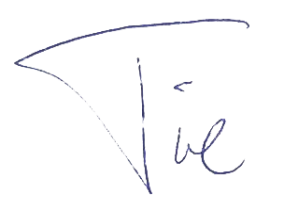 Ime in PriimekElektronski  naslovVpiši spremembe v osebnih dokumentih (sprememba naslova, številke in veljavnosti dokumenta, sprememba telefonske številke in podobno):ZAVAROVALNA KOMBINACIJA LICENCE:A – OsnovnaOdgovornost 20.000 / 60€B – Osnovna + tujinaOdgovornost 20.000 in tujina 10.000 / 90€C – ContiOdgovornost 500.000 (dirke v tujini)  / 90€D – Conti + tujinaOdgovornost 500.000 in tujina 30.000 / 150€VRSTA LICENCE (vpiši črko)Opise posameznih vrst licenc z navedenimi zavarovanji ter dodatne možnosti zavarovanj so v Ceniku licenc KZS 2021VRSTA LICENCE (vpiši črko)Opise posameznih vrst licenc z navedenimi zavarovanji ter dodatne možnosti zavarovanj so v Ceniku licenc KZS 2021VRSTA LICENCE (vpiši črko)Opise posameznih vrst licenc z navedenimi zavarovanji ter dodatne možnosti zavarovanj so v Ceniku licenc KZS 2021VRSTA LICENCE (vpiši črko)Opise posameznih vrst licenc z navedenimi zavarovanji ter dodatne možnosti zavarovanj so v Ceniku licenc KZS 2021Nezgodno-invalid.5.000+Nezgodno-smrt 25.00  (45€)Kasko kolo 500 (45€)Kasko kolo 1.000 (90€)*Tujina 30.000 (60€)*Tujina 50.000 (100€)